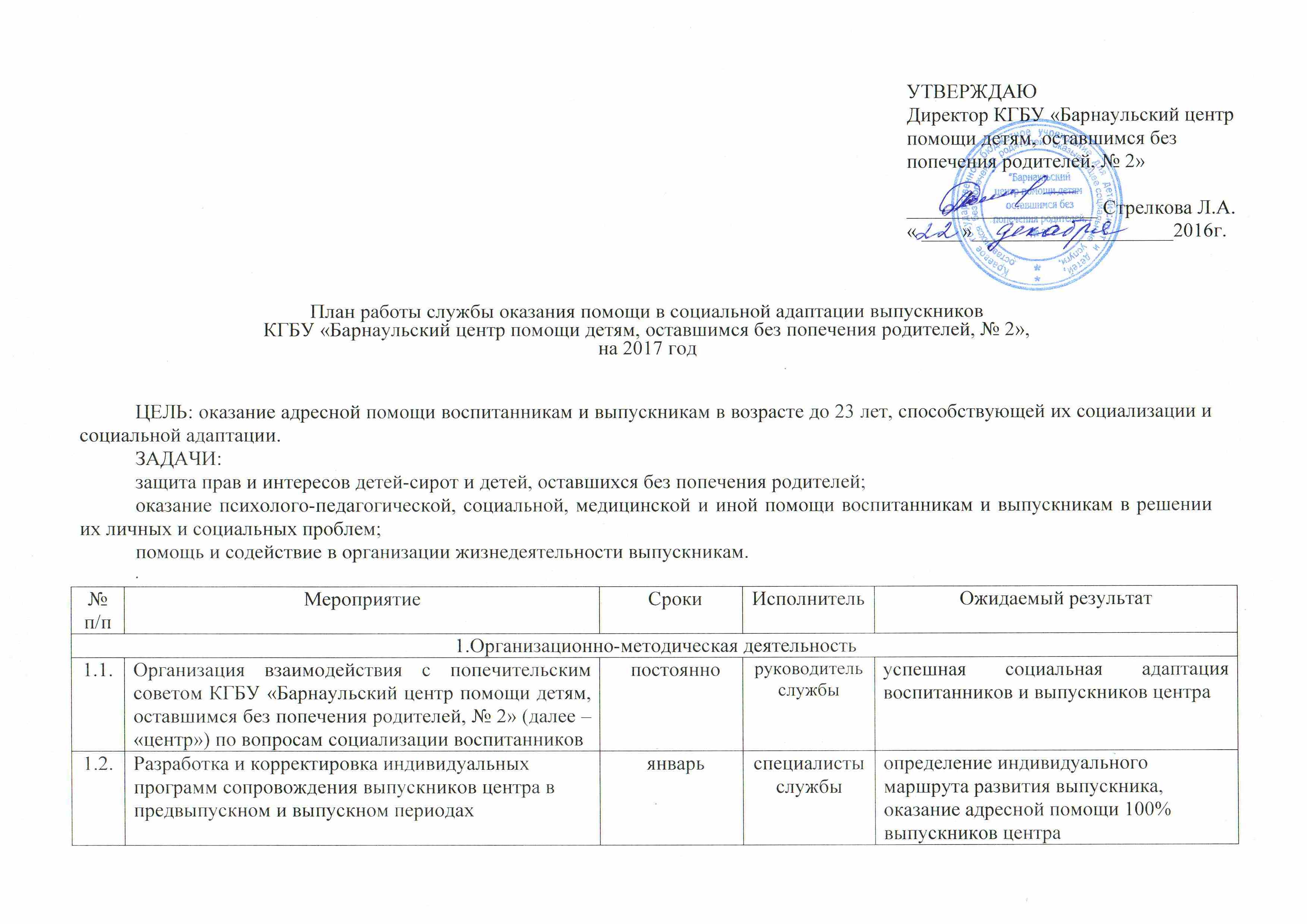 1.3.Контроль успешности реализации индивидуальных программ сопровождения выпускников центра в предвыпускном и выпускном периодахмартноябрьруководитель службыуспешная социальная адаптация выпускников центра 1.4.Организация взаимодействия с профессиональными образовательными организациями, в которых обучаются выпускники центра январьруководитель службысоздание условий для успешной социальной адаптации выпускников центра в профессиональных образова-тельных организациях, в которых обучаются выпускники 1.5.Участие в краевом семинаре-практикуме для руководителей и специалистов служб оказания помощи в социальной адаптации выпускников, организаций для детей-сирот и детей, оставшихся без попечения родителейфевральоктябрьруководитель службыповышение профессиональной компетенции специалистов службы1.6.Ведение базы данных по учету выпускников центрапостоянноруководитель службысохранение до 100% числа выпускников центра, охваченных программами индивидуального  сопровожде-ния выпускников центра в предвыпускном и выпускном периодах 1.7.Организация мероприятий по повышению квалификации педагогических работников службы: педагогические советы, семинары, конференции, курсы повышения квалификации, вебинары по плану центра по отдельному графикуруководитель службыповышение профессиональных компетенций специалистов1.8.Участие в краевом семинаре-совещании по теме                          "Организация комплексного сопровождения выпускников организаций для детей-сирот во взаимодействии с социальными партнерами" мартспециалисты службыповышение профессиональной компетентности в части социализации детей-сирот и детей, оставшихся без попечения родителей1.9.Участие в круглом столе «Постинтернатное сопровождение выпускников организаций для детей-сирот и детей, оставшихся без попечения родителей. Опыт работы площадок методического сопровождения»октябрьспециалисты службыповышение профессиональной компетентности педагогов в части сопровождения воспитанников и выпускников центра и определении уровня социализированности выпуск-ников 1.10Участие в работе краевого общественного совета выпускников детских домов и семей опекунов или попечителей по плану министерства образования и науки Алтайского края специалисты службыповышение качества  постинтернатного сопровождения выпускников центра1.11Организация кураторства (попечительства, наставничества): назначение куратора, планирование его деятельности, отчетпостоянноруководитель службыобеспечение сопровождения  100% воспитанников, выпускников центра в предвыпускном и выпускном периодах 1.12Подготовка отчетной документации и анализа деятельности службы до 01.02.2018 руководитель службыкарта результатов самооценки эффективности деятельности службы оказания помощи в социальной адаптации выпускников центра1.13Организация и планирование работы: плановые и внеплановые заседания службы до 31 декабряруководитель службыплан работы службы на 2018 год2. Сопровождение воспитанников в предвыпускном периоде2. Сопровождение воспитанников в предвыпускном периоде2. Сопровождение воспитанников в предвыпускном периоде2. Сопровождение воспитанников в предвыпускном периоде2. Сопровождение воспитанников в предвыпускном периоде2.1.Диагностическая, консультационная, коррекционно-реабилитационная работа с воспитанниками постоянноспециалисты службыуспешная социальная адаптация воспитанников 2.2.Организация учебно-тренировочного проживания для воспитанников; обращения на телефон «горячей линии»по отдельному графикупо отдельному графикуспециалисты службыоказание консультативной, правовой, социально-педагогической и иной помощи воспитанникам 2.3.Организация работы, направленной на профориентацию воспитанников, выпускников центра, способствующейдальнейшему получению ими конкурентоспособных на региональном рынке труда профессий и их последующему трудоустройству.Проведение мероприятий, способствующих формированию навыков жизнестойкости, профессиональному самоопределению, развитию личностных качеств:творческая гостиная «Мир, который я построю»;посещение Дней открытых дверей, организация экскурсий в образовательные учреждения,  на предприятия г.Барнаулав течение года март в течение годаспециалисты службыполучение услуг по профес-сиональной ориентации 100% выпускников центра3. Сопровождение выпускников3. Сопровождение выпускников3. Сопровождение выпускников3. Сопровождение выпускников3. Сопровождение выпускников3.1.Обеспечение патронатным сопровождением в течение годаспециалисты службыуспешная социальная адаптация выпускников центра3.2.Сопровождение профессионального становления:в течение годаспециалисты службыуспешная социальная адаптация выпускников центра3.2.содействие обучению в профессиональной образовательной организациив течение годаспециалисты службыуспешная социальная адаптация выпускников центра3.2.содействие трудоустройству выпускников, закреплению их на рабочем месте (первичное трудоустройство, временное трудоустройство)в течение годаспециалисты службызакрепление на рабочем месте 10% выпускников, в общем числе получивших профессио-нальное образование3.2.оказание социально-правовой помощи: консультирование по вопросам защиты прав и законных интересов выпускниковв течение годаспециалисты службыуспешная социальная адаптация выпускников центра4. Информационно-просветительская деятельность 4. Информационно-просветительская деятельность 4. Информационно-просветительская деятельность 4. Информационно-просветительская деятельность 4. Информационно-просветительская деятельность 4.1.Подготовка рекомендаций и консультаций для воспитанников и выпускников центра (памятки, листовки) в течение годаруководитель  службыуспешная социальная адаптация воспитанников и выпускников центра4.2.Ведение раздела сайта организации «Тебе, выпускник»в течение годаруководитель  службыпроведение просветительской, информационно-разъяснительной работы с воспитанниками и выпускниками по вопросам социальной адаптации 